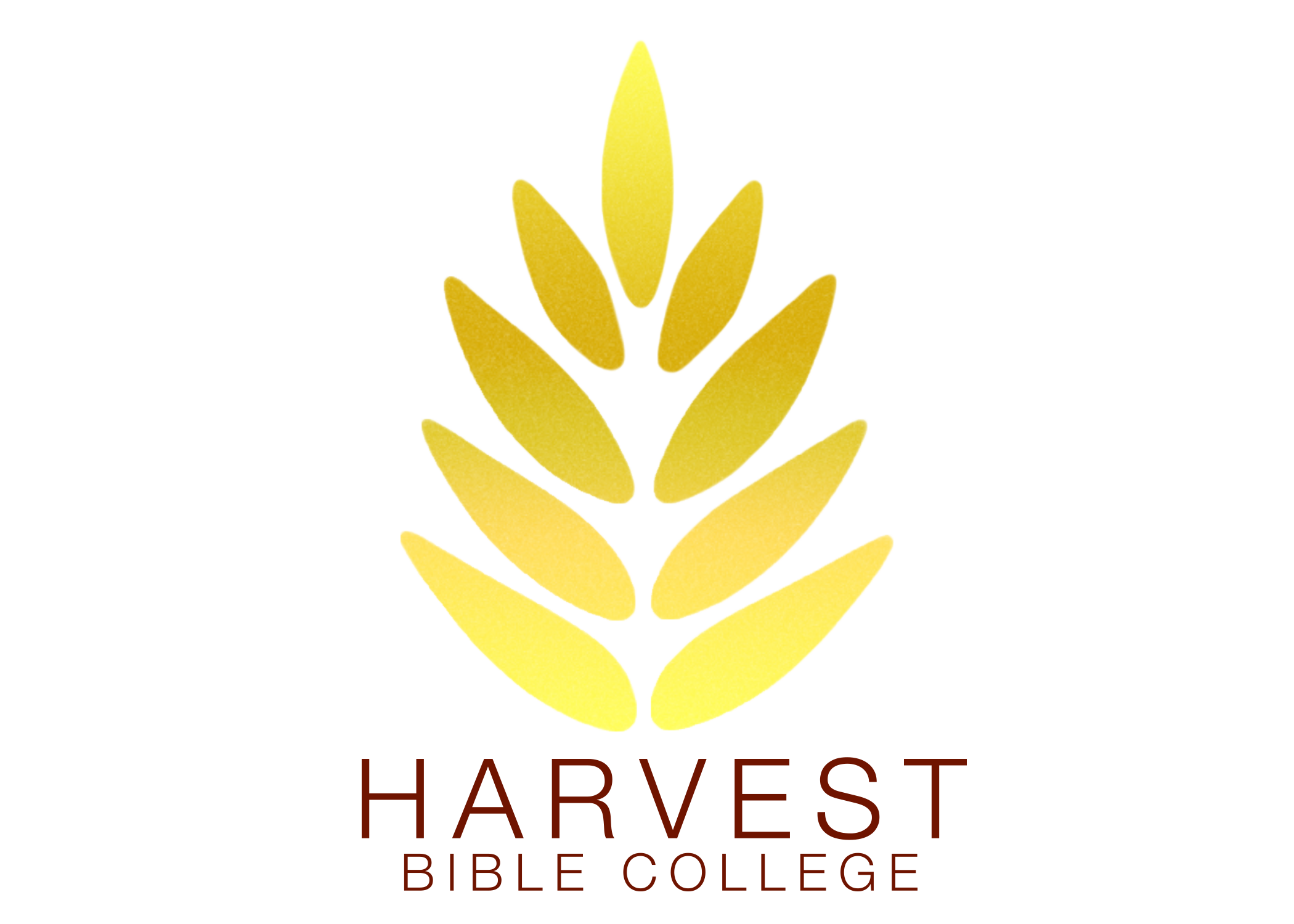 APPLICATION CHECKLISTPastor’s approval for attendance£50.00 non-refundable application feeSigned application w/pastor’s signature Send required documents by email to hbcgbi@aol.comNORTH AMERICAN APPLICANTS ONLY Apply for your AIM Education extensionVerify that your Visa is current through 3 July 2021